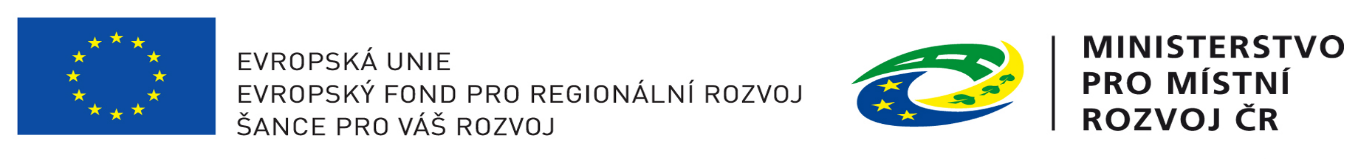 POZVÁNKA NA VALNÉ SHROMAŽDĚNÍ MAS BRDYKdy: 19. ledna 2017Čas: 18:00hodMísto: Pivovar Podlesí, Podlesí 139, 261 01  Příbram I Program:    Úvod Přijetí nových členů – zájemců o členství v MAS  Představení kandidátů do programového výboru a výběrové komise navržených      programovým výborem a případně dalšími členy MAS Odvolání a volba členů do programového výboruVolba členů výběrové komise Informace o činnosti MAS 2016Projednání interních postupů, Projednání návrhu rozpočtu 2017Diskuse a závěrKdo z členů má zájem navrhnout kandidáta do výběrové komise a programového výboru, ať tak učiní zasláním svého návrhu alespoň 5 dní před konáním Valného shromáždění na email  info@masbrdy.czValné shromáždění začíná prezencí  v 17:30hod.Valné shromáždění svolává Obec Hluboš, zastoupená Bc. Jiřím Čajanem, předseda Programového výboru.V Jincích 3.1.2017